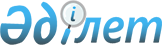 О бюджете Сергеевского сельского округа на 2023-2025 годыРешение Атбасарского районного маслихата Акмолинской области от 23 декабря 2022 года № 7С 26/20.
      В соответствии с пунктом 2 статьи 9-1 Бюджетного кодекса Республики Казахстан, подпунктом 1) пункта 1 статьи 6 Закона Республики Казахстан "О местном государственном управлении и самоуправлении в Республике Казахстан", Атбасарский районный маслихат РЕШИЛ:
      1. Утвердить бюджет Сергеевского сельского округа на 2023-2025 годы согласно приложениям 1, 2 и 3 соответственно, в том числе на 2023 год в следующих объемах:
      1) доходы – 134 738,0 тысячи тенге, в том числе:
      налоговые поступления – 7 617,0 тысяч тенге;
      неналоговые поступления – 0 тенге;
      поступления от продажи основного капитала – 394,0 тысячи тенге;
      поступления трансфертов – 126 727,0 тысяч тенге;
      2) затраты – 137 173,6 тысячи тенге;
      3) чистое бюджетное кредитование – 0 тенге:
      бюджетные кредиты – 0 тенге;
      погашение бюджетных кредитов – 0 тенге;
      4) сальдо по операциям с финансовыми активами – 0 тенге:
      приобретение финансовых активов – 0 тенге;
      поступления от продажи финансовых активов государства – 0 тенге;
      5) дефицит (профицит) бюджета – 2 435,6 тенге;
      6) финансирование дефицита (использование профицита) бюджета – 0 2 435,6 тенге:
      поступление займов – 0 тенге;
      погашение займов – 0 тенге;
      используемые остатки бюджетных средств – 2 435,6 тенге.
      Сноска. Пункт 1 - в редакции решения Атбасарского районного маслихата Акмолинской области от 17.11.2023 № 8С 9/14 (вводится в действие с 01.01.2023).


      2. Учесть в бюджете Сергеевского сельского округа на 2023 год объем бюджетной субвенции, передаваемой из районного бюджета в бюджет Сергеевского сельского округа в сумме 13 163 тысячи тенге.
      3. Учесть, что в бюджете Сергеевского сельского округа на 2023 год предусмотрены целевые трансферты из вышестоящих бюджетов, согласно приложению 4.
      4. Настоящее решение вводится в действие с 1 января 2023 года. Бюджет Сергеевского сельского округа на 2023 год
      Сноска. Приложение 1 - в редакции решения Атбасарского районного маслихата Акмолинской области от 17.11.2023 № 8С 9/14 (вводится в действие с 01.01.2023). Бюджет Сергеевского сельского округа на 2024 год Бюджет Сергеевского сельского округа на 2025 год Целевые трансферты из вышестоящих бюджетов на 2023 год
      Сноска. Приложение 4 - в редакции решения Атбасарского районного маслихата Акмолинской области от 17.11.2023 № 8С 9/14 (вводится в действие с 01.01.2023).
					© 2012. РГП на ПХВ «Институт законодательства и правовой информации Республики Казахстан» Министерства юстиции Республики Казахстан
				
      Секретарь Атбасарскогорайонного маслихата

Б.Комбатуров
Приложение 1 к решению
Атбасарского районного
маслихата от 23 декабря
2022 года № 7С 26/20
Категория
Категория
Категория
Категория
Сумма, тысячи тенге
Класс
Класс
Класс
Сумма, тысячи тенге
Подкласс
Подкласс
Сумма, тысячи тенге
Наименование
Сумма, тысячи тенге
I. Доходы
134 738,0
1
Hалоговые поступления
7 617,0
01
Подоходный налог
150,0
2
Индивидуальный подоходный налог
150,0
04
Налоги на собственность
3 206,0
1
Налоги на имущество
262,0
3
Земельный налог
250,0
4
Налог на транспортные средства
2 499,0
5
Единый земельный налог
195,0
05
Внутренние налоги на товары, работы и услуги
4 261,0
3
Поступления за использование природных и других ресурсов
4 261,0
2
Неналоговые поступления
0
3
Поступления от продажи основного капитала
394,0
03
Продажа земли и нематериальных активов
394,0
1
Продажа земли 
240,8
2
Продажа нематериальных активов
153,2
4
Поступления трансфертов
126 727,0
02
Трансферты из вышестоящих органов государственного управления
126 727,0
3
Трансферты из районного (города областного значения) бюджета
126 727,0
Функциональная группа
Функциональная группа
Функциональная группа
Функциональная группа
Сумма, тысячи тенге
Администратор бюджетных программ
Администратор бюджетных программ
Администратор бюджетных программ
Сумма, тысячи тенге
Программа
Программа
Сумма, тысячи тенге
Наименование
Сумма, тысячи тенге
II. Затраты
137 173,6
01
Государственные услуги общего характера
27 431,0
01
124
Аппарат акима города районного значения, села, поселка, сельского округа
27 431,0
01
124
001
Услуги по обеспечению деятельности акима города районного значения, села, поселка, сельского округа
19 931,0
01
124
022
Капитальные расходы государственного органа
7 500,0
07
Жилищно-коммунальное хозяйство
1 743,0
07
124
Аппарат акима города районного значения, села, поселка, сельского округа
1 743,0
07
124
008
Освещение улиц в населенных пунктах
1 243,0
07
124
011
Благоустройство и озеленение населенных пунктов
500,0
12
Транспорт и коммуникации
1 205,8
12
124
Аппарат акима города районного значения, села, поселка, сельского округа
1 205,8
12
124
045
Капитальный и средний ремонт автомобильных дорог в городах районного значения, селах, поселках, сельских округах
1 205,8
13
Прочие
106 064,0
13
124
Аппарат акима города районного значения, села, поселка, сельского округа
106 064,0
13
124
057
Реализация мероприятий по социальной и инженерной инфраструктуре в сельских населенных пунктах в рамках проекта "Ауыл-Ел бесігі"
106 064,0
15
 Трансферты
729,8
15
124
Аппарат акима города районного значения, села, поселка, сельского округа
729,8
15
124
044
Возврат сумм неиспользованных (недоиспользованных) целевых трансфертов, выделенных из республиканского бюджета за счет целевого трансферта из Национального фонда Республики Казахстан
729,2
15
124
048
Возврат неиспользованных (недоиспользованных) целевых трансфертов
0,6
III. Чистое бюджетное кредитование
0
Бюджетные кредиты
0
Погашение бюджетных кредитов
0
IV. Сальдо по операциям с финансовыми активами 
0
Приобретение финансовых активов 
0
Поступления от продажи финансовых активов государства
0
V. Дефицит (профицит) бюджета 
-2 435,6
VI. Финансирование дефицита (использование профицита) бюджета 
2 435,6
Поступление займов
0
Погашение займов
0
Используемые остатки бюджетных средств
2 435,6
8
Используемые остатки бюджетных средств
2 435,6
01
Остатки бюджетных средств
2 435,6
1
Свободные остатки бюджетных средств
2 435,6Приложение 2 к решению
Атбасарского районного
маслихата от 23 декабря
2022 года № 7С 26/20
Категория
Категория
Категория
Категория
Сумма, тысячи тенге
Класс
Класс
Класс
Сумма, тысячи тенге
Подкласс
Подкласс
Сумма, тысячи тенге
Наименование
Сумма, тысячи тенге
I. Доходы
21 705
1
Hалоговые поступления
8 119
01
Подоходный налог
157
2
Индивидуальный подоходный налог
157
04
Налоги на собственность
3 701
1
Налоги на имущество
274
3
Земельный налог
550
4
Налог на транспортные средства
2 588
5
Единый земельный налог
289
05
Внутренние налоги на товары, работы и услуги
4 261
3
Поступления за использование природных и других ресурсов
4 261
2
Неналоговые поступления
0
3
Поступления от продажи основного капитала
0
4
Поступления трансфертов
13 586
02
Трансферты из вышестоящих органов государственного управления
13 586
3
Трансферты из районного (города областного значения) бюджета
13 586
Функциональная группа
Функциональная группа
Функциональная группа
Функциональная группа
Сумма, тысячи тенге
Администратор бюджетных программ
Администратор бюджетных программ
Администратор бюджетных программ
Сумма, тысячи тенге
Программа
Программа
Сумма, тысячи тенге
Наименование
Сумма, тысячи тенге
II. Затраты
21 705
01
Государственные услуги общего характера
19 962
01
124
Аппарат акима города районного значения, села, поселка, сельского округа
19 962
01
124
001
Услуги по обеспечению деятельности акима города районного значения, села, поселка, сельского округа
19 962
07
Жилищно-коммунальное хозяйство
1 243
07
124
Аппарат акима города районного значения, села, поселка, сельского округа
1 243
07
124
008
Освещение улиц в населенных пунктах
743
07
124
011
Благоустройство и озеленение населенных пунктов
500
12
Транспорт и коммуникации
500
12
124
Аппарат акима города районного значения, села, поселка, сельского округа
500
12
124
013
Обеспечение функционирования автомобильных дорог в городах районного значения, селах, поселках, сельских округах
500
III. Чистое бюджетное кредитование
0
Бюджетные кредиты
0
Погашение бюджетных кредитов
0
IV. Сальдо по операциям с финансовыми активами 
0
Приобретение финансовых активов 
0
Поступления от продажи финансовых активов государства
0
V. Дефицит (профицит) бюджета 
0
VI. Финансирование дефицита (использование профицита) бюджета 
0
Поступление займов
0
Погашение займов
0
Используемые остатки бюджетных средств
0Приложение 3 к решению
Атбасарского районного
маслихата от 23 декабря
2022 года № 7С 26/20
Категория
Категория
Категория
Категория
Сумма, тысячи тенге
Класс
Класс
Класс
Сумма, тысячи тенге
Подкласс
Подкласс
Сумма, тысячи тенге
Наименование
Сумма, тысячи тенге
I. Доходы
21 741
1
Hалоговые поступления
8 250
01
Подоходный налог
163
2
Индивидуальный подоходный налог
163
04
Налоги на собственность
3 826
1
Налоги на имущество
284
3
Земельный налог
550
4
Налог на транспортные средства
2 703
5
Единый земельный налог
289
05
Внутренние налоги на товары, работы и услуги
4 261
3
Поступления за использование природных и других ресурсов
4 261
2
Неналоговые поступления
0
3
Поступления от продажи основного капитала
0
4
Поступления трансфертов
13 491
02
Трансферты из вышестоящих органов государственного управления
13 491
3
Трансферты из районного (города областного значения) бюджета
13 491
Функциональная группа
Функциональная группа
Функциональная группа
Функциональная группа
Сумма, тысячи тенге
Администратор бюджетных программ
Администратор бюджетных программ
Администратор бюджетных программ
Сумма, тысячи тенге
Программа
Программа
Сумма, тысячи тенге
Наименование
Сумма, тысячи тенге
II. Затраты
21 741
01
Государственные услуги общего характера
19 998
01
124
Аппарат акима города районного значения, села, поселка, сельского округа
19 998
01
124
001
Услуги по обеспечению деятельности акима города районного значения, села, поселка, сельского округа
19 998
07
Жилищно-коммунальное хозяйство
1 243
07
124
Аппарат акима города районного значения, села, поселка, сельского округа
1 243
07
124
008
Освещение улиц в населенных пунктах
743
07
124
011
Благоустройство и озеленение населенных пунктов
500
12
Транспорт и коммуникации
500
12
124
Аппарат акима города районного значения, села, поселка, сельского округа
500
12
124
013
Обеспечение функционирования автомобильных дорог в городах районного значения, селах, поселках, сельских округах
500
III. Чистое бюджетное кредитование
0
Бюджетные кредиты
0
Погашение бюджетных кредитов
0
IV. Сальдо по операциям с финансовыми активами 
0
Приобретение финансовых активов 
0
Поступления от продажи финансовых активов государства
0
V. Дефицит (профицит) бюджета 
0
VI. Финансирование дефицита (использование профицита) бюджета 
0
Поступление займов
0
Погашение займов
0
Используемые остатки бюджетных средств
0Приложение 4 к решению
Атбасарского районного
маслихата от 23 декабря
2022 года № 7С 26/20
Наименование
Сумма, тысячи тенге
Всего
113 564,0
Целевые текущие трансферты из районного бюджета
7 500,0
Приобретение служебного автомобиля
7 500,0
Целевые текущие трансферты из областного бюджета
106 064,0
Средний ремонт участка автодороги по улице Аблайхана в селе Сергеевка, в рамках реализации мероприятий по социальной и инженерной инфраструктуре в сельских населенных пунктах в рамках проекта "Ауыл-Ел бесігі"
55 888,0
Средний ремонт участка автодороги по улице Есенберлина в селе Сергеевка, в рамках реализации мероприятий по социальной и инженерной инфраструктуре в сельских населенных пунктах в рамках проекта "Ауыл-Ел бесігі"
50 176,0